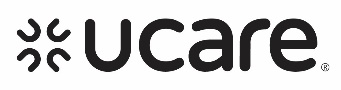 DateMember NameAddressCity, State, ZIPGacaliye Member Name:Xarumaha UCare, waxaan u heellannahay horumarinta caafimaadkaaga iyo badqabkaaga. Waxaa halkan ku lifaaqan Qorshaha Daryeelka ee aan adiga kula sameeynay date.  Fadlan si taxadar leh u eeg Qorshaha Daryeelka. Haddii aad u aragto inuu yahay mid la aqbali karo, fadlan saxeex oo bogga saxeexan ku soo celi baqshadda cinwaankeeda wadata, shaabadeysan ee halkan ku lifaaqan. Ka xusuusin ahaan, intii lagu guda jirey booqashadaada waxaan ka wada hadalnay: Siyaabaha loo maareyn karo caafimaadkaaga jireed iyo maskaxeedIsticmaalka daryeelka caafimaadka si loo ilaaliyo loona kobciyo caafimaadkaagaBaahiyahaaga daryeelka ka hortagga ahXusuusnow inaad la xiriirto isku-duwaha daryeelkaaga haddii:Isbitaal lagu dhigo, ama aad qorshaynayso inaad isbitaal gashoAad dhacdoIsbeddel ku yimaado caafimaadkaaga jireed ama maskaxeedAad u baahan tahay caawimaad ku aadan helitaanka taageero ama adeegyoHaddii aad qabto su'aalo, ama aadan ku qanacsanayn Qorshahaaga Daryeelka, iga soo wac phone number. Waxaad sidoo kale i soo wici kartaa haddii baahiyahaaga ay isbeddelaan. Isticmaalayaasha TTY, waxay Minnesota Relay ka wici karaan (711) ama 1-877-627-3848 (adeegga gudbinta hadal-ka-hadal ah).Mahadsanid,	Care Coordinator NameCare Coordinator Job TitleCounty or Agency NamePhone NumberEmail Address500 Stinson Blvd NE, Minneapolis, MN 55413 | 612-676-6500 | fax 612-676-6501 | ucare.orgUCare’s MSHO (HMO D-SNP) waxaa weeye caymis caafimaad oo heshiis kula jira barnaamijka Medicare iyo Kaalmada Caafimaad ee Minnesota (Medicaid) si ay uga helaan kaalmo gunooyin ah oo labada barnaamijba ah dadka ku jiraayi. Iska diiwaangelinta UCare’s MSHO waxay ku xidhan tahay dib u cusboonaysiinta heshiiska.H2456_2848_072022 acceptedH5937_2848_072022_C							 U14013A Somali (U2848A) (07/2022)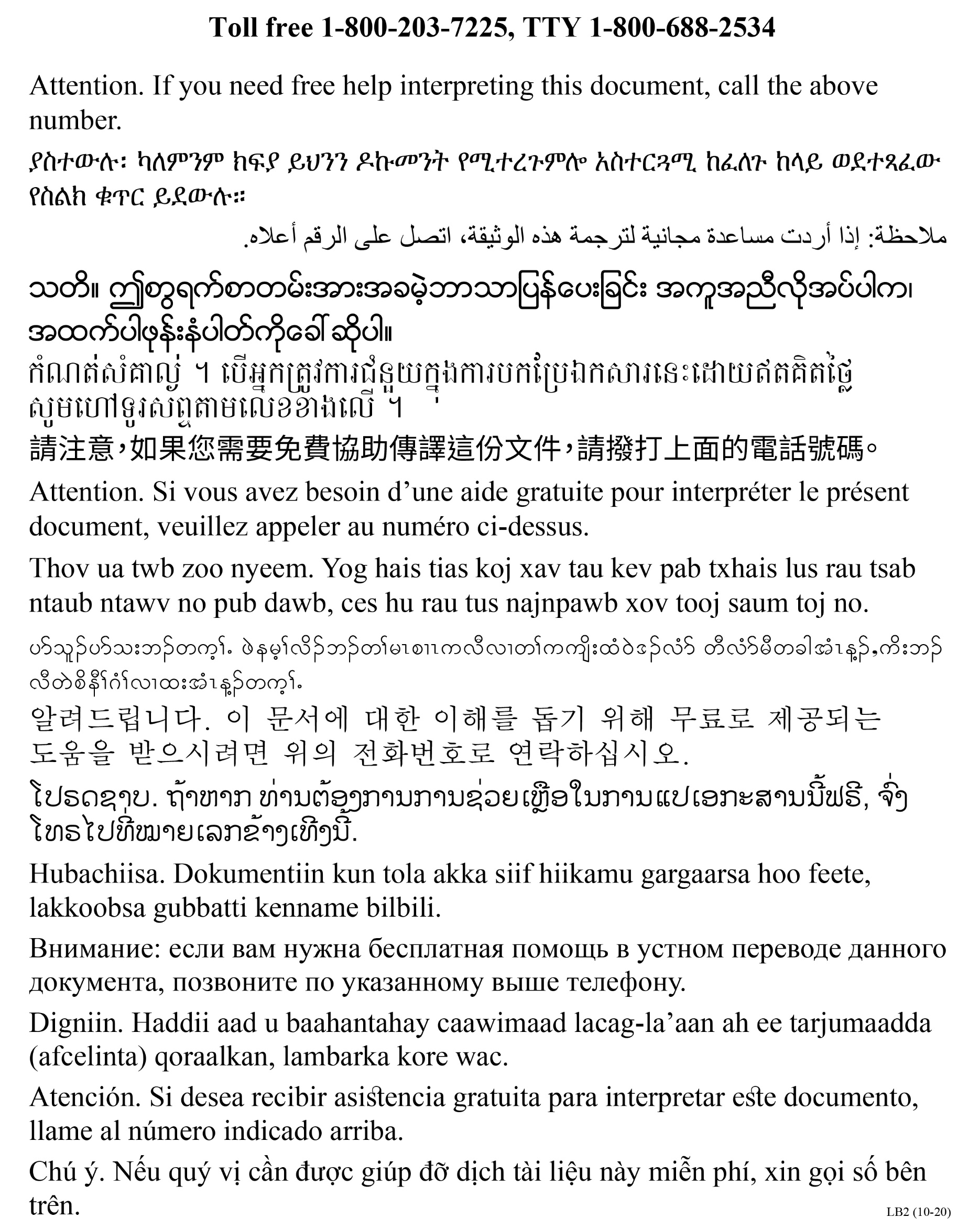 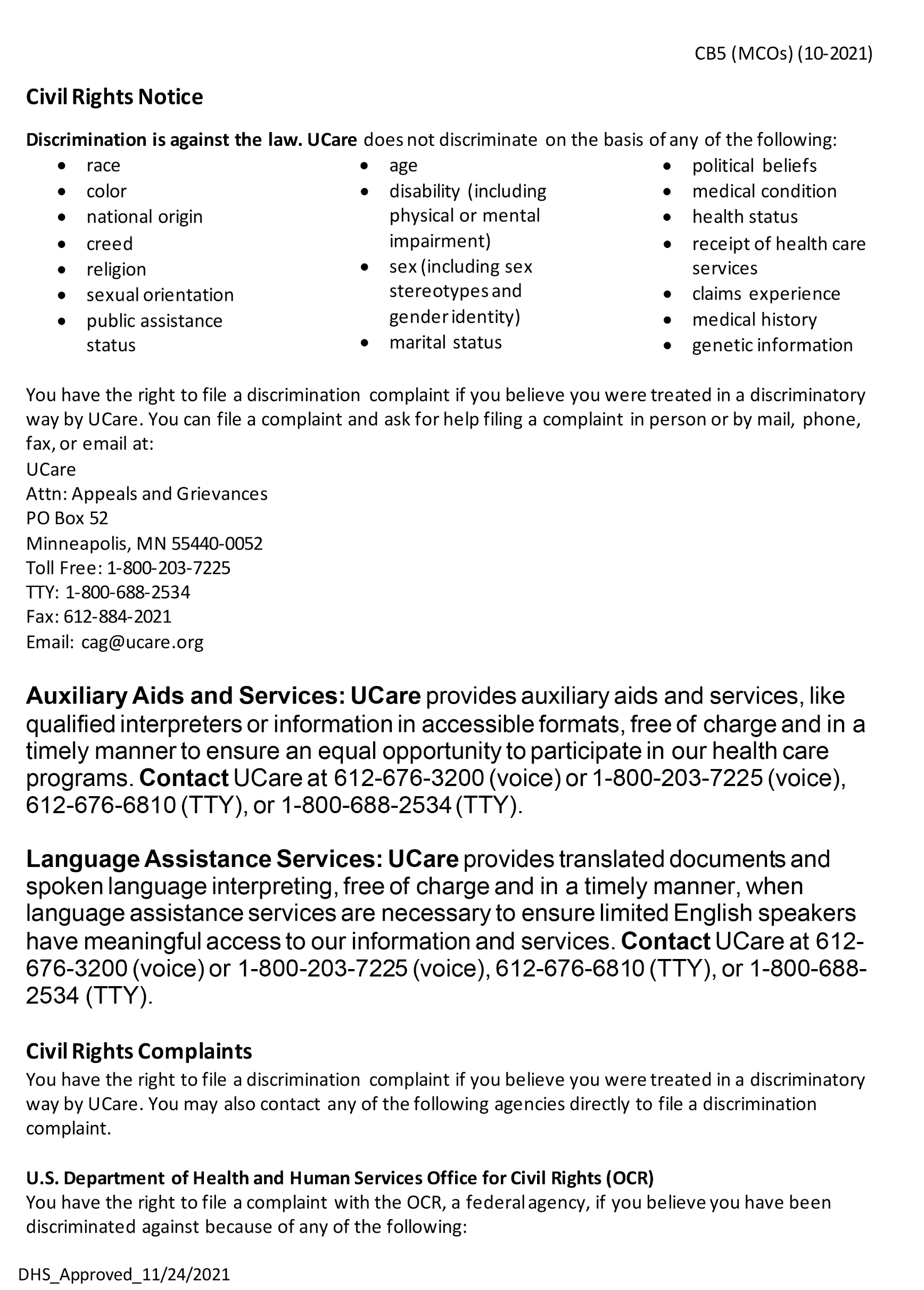 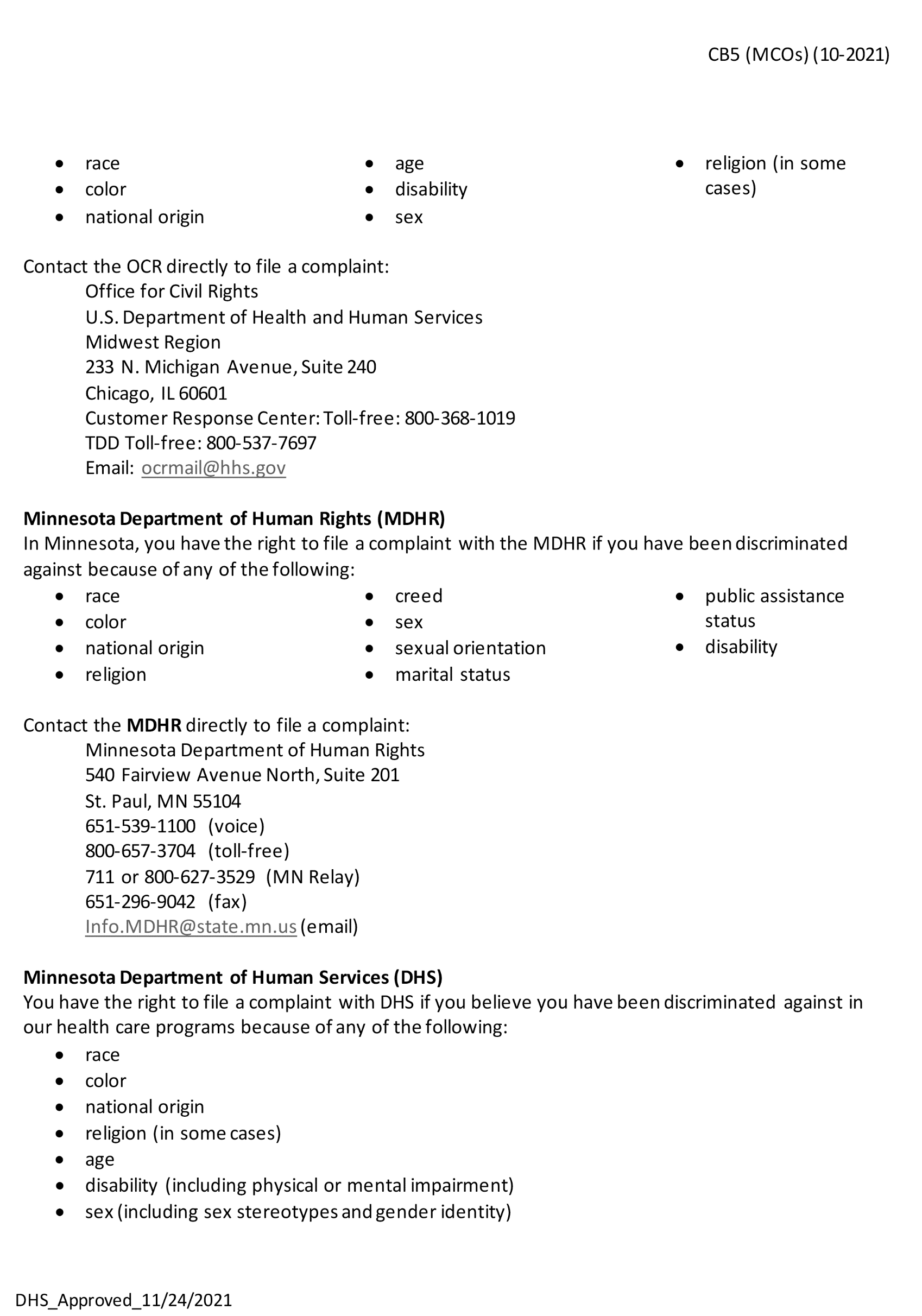 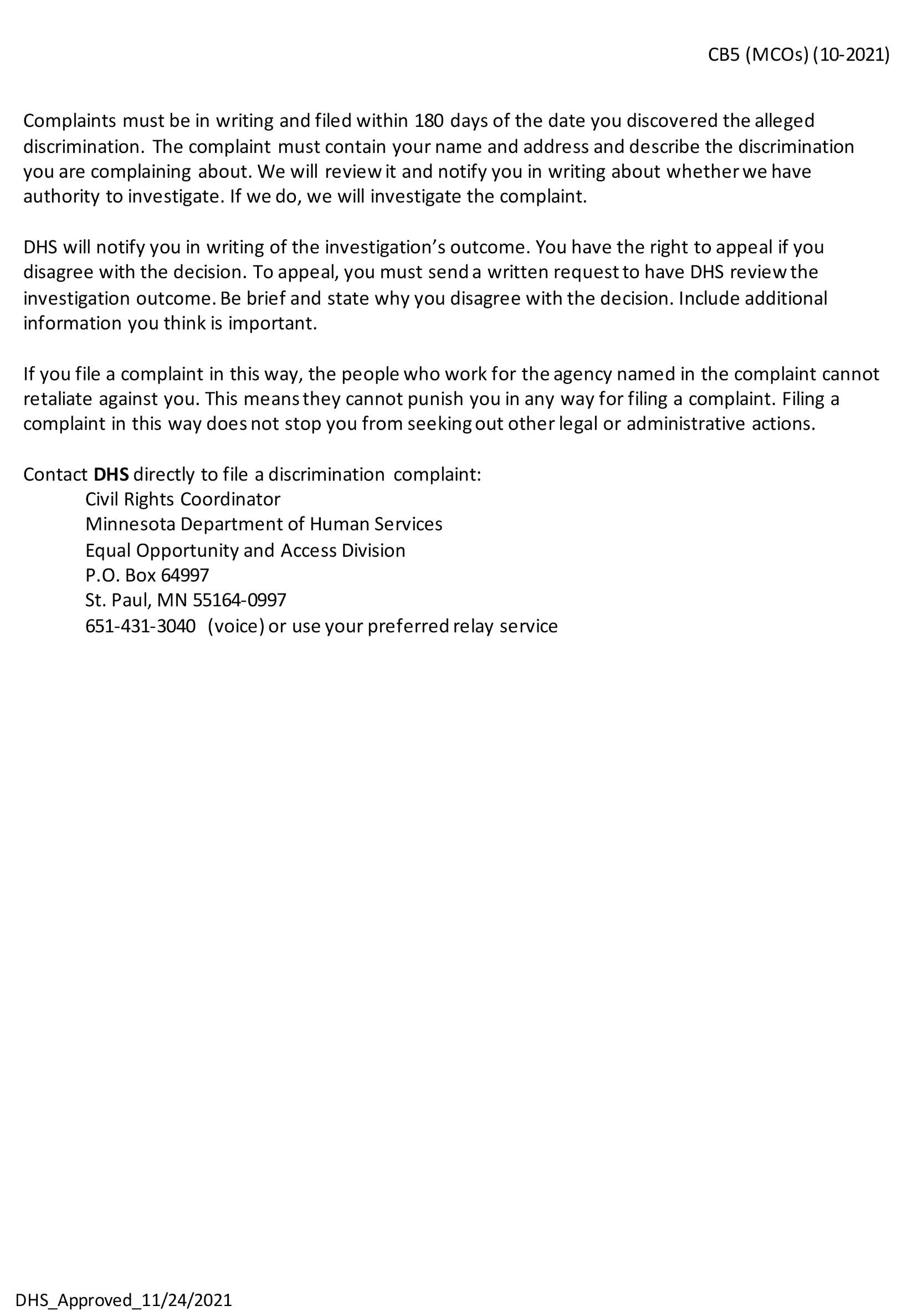 